AVERTISSEMENTL’INSAE a le plaisir de mettre à la disposition des utilisateurs l’Indice Harmonisé des Prix à la Consommation (IHPC). Cet indice base 100, année 2014, mesure l’évolution des prix à la consommation au niveau national.L’IHPC a pour population de référence l’ensemble des ménages africains du Bénin à travers cinq (05) grandes régions de production à savoir Sud Ouest (Littoral, Atlantique, Mono et Couffo), Sud Est (Ouémé-Plateau), Centre (Zou-Collines), Nord Est (Borgou-Alibori) et Nord Ouest (Atacora-Donga). Chaque zone est composée d’un milieu urbain et de celui rural. L’indice national est la moyenne pondérée des indices des cinq régions. Le panier de la ménagère comprend 626 variétés suivies dans 1 889 points d’observation. Plus de 15 143 relevés de prix sont effectués chaque mois par les enquêteurs de l’INSAE. Les pondérations de l’indice proviennent de l’Enquête Modulaire Intégrée sur les Conditions de Vie des Ménages réalisée en  2011 (EMICoV 2011).IHPC suivant les fonctionsL’Indice Harmonisé des Prix à la Consommation du mois de mars 2021 est de 103,2, contre 102,3 un mois plus tôt, soit une hausse de 0,9%.L’évolution mensuelle à la hausse de l’indice est imputable essentiellement au renchérissement des prix des biens de la fonction « Produits alimentaires et boissons non alcoolisées » (+2,6%).Les groupes de biens et services dont les prix ont contribué à cette hausse sont : « Légumes secs et oléagineux » (+26,8%), en raison de la rareté des denrées telles que le haricot et cassoulet sur le marché liée à la saisonnalité ;« Légumes frais en fruits ou racine » (+16,8%), à cause de la rareté de la tomate fraîche locale et des fortes spéculations sur celles importées du Burkina Faso ; « Céréales non transformées » (+4,1%), liée à l’augmentation des prix du maïs séché pour raison de saisonnalité ;« Poissons frais » (+3,0%), en lien avec la spéculation sur le prix du maquereau congelé, suite aux difficultés d’approvisionnement du marché ;L’évolution observée sur le mois a été modérée par le repli des prix des groupes de produits : « Combustibles solides » (-2,0%), en raison de l’approvisionnement suffisant du marché en bois de chauffe et charbon de bois en cette période de saison sèche.IHPC en glissement annuelPar rapport à mars 2020, la variation de l’IHPC est de -0,5%, contre -1,1% un mois plus tôt.IHPC suivant la nature et l’origine du produit Par rapport à la nature des produits :en variation mensuelle, les prix des « produits frais » et des « hors produits frais et hors énergie » ont cru respectivement de 3,7% et de 0,1%, alors que ceux des « produits énergétiques » ont baissé de 0,1% ;en glissement annuel, les prix des « produits frais » et « produits énergétiques » ont diminué respectivement de 1,0% et de 8,8%, alors que ceux des « hors produits frais et hors énergie » ont augmenté de 0,7% ;Sur la base de l’origine des produits :en variation mensuelle, les prix  des « produits importés » de même que ceux des « produits locaux »  ont globalement augmenté respectivement de 0,2% et de 1,4% ;en glissement annuel, les prix des « produits importés » ont globalement diminué de 0,8%. Il est ainsi de même pour les prix des « produits locaux » qui ont globalement baissé de 1,0%.Taux d’inflation suivant le critère de convergence dans l’espace UEMOALe taux d’inflation au niveau national au titre du mois de mars 2021, suivant la définition adoptée dans l’espace UEMOA, est ressorti à +2,3%.Ce niveau bien que positif est en dessous du seuil de 3% fixé dans le cadre de la surveillance multilatérale au sein des Etats membres de l’UEMOA.Tableau 1: Indice Harmonisé des Prix à la Consommation du mois de mars 2021Source : DSS/INSAE, mars 2021Base 100 : année 2014Tableau 2: Evolution du taux d’inflationSource : DSS/INSAE, mars  2021Graphique 1 : Evolution du taux d’inflation en critère de convergence UEMOASource : DSS/INSAE, mars 2021Graphique 2 : Evolution de l'indice global et de l'indice hors produits frais et énergétiques
Source : DSS/INSAE, mars 2021Graphique 3 : Evolution mensuelle de l'indice global et de l'indice des produits alimentairesSource : DSS/INSAE, mars 2021Graphique 4 : Evolution mensuelle des indices du transport et logement, eau, gaz, électricité et autres combustibles Source : DSS/INSAE, mars 2021Graphique 5 : Evolution mensuelle des indices des produits importés et locauxSource : DSS/INSAE, mars 2021Tableau 2 : IHPC suivant les nomenclatures secondaires en  mars 2021                     Source : DSS/INSAE, mars 2021Tableau 3 : IHPC suivant les régions en mars 2021Source : DSS/INSAE, mars 2021Tableau 4 : Prix moyens (en F.CFA) de certains produits de première nécessité dans les grandes villes en mars 2021                       Sources : DSS/INSAE-DDPD, mars 2021Tableau 5 : Evolution du taux d’inflation dans les pays de l’UEMOA            Sources : INS et COMMISSION  de l’UEMOA, mars 2021Tableau 6 : Indice groupe du mois de mars 2021*n.c.a : non classés ailleurs.Source : DSS/INSAE, mars  2021Institut National de la Statistique et de l’Analyse Economique01 BP 323 Cotonou, Tél. (229) 21 30 82 44 /21 30 82 45, Fax: (229) 21 30 82 46Directeur Général : HOUNSA Laurent MahounouDirecteur Général Adjoint : DAGA JulesDirectrice des Statistiques Sociales : AHOVEY A. Elise C.Chef Service des Conditions de Vie des Ménages : DANSOU A. T. SylvestreCollaborateur : AKOHONWE D. Marcel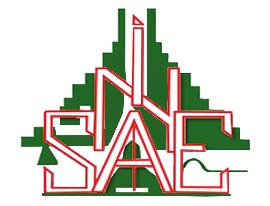 République du Bénin≈≈≈≈≈≈≈Ministère Du Plan et Du Développement≈≈≈≈≈≈≈Institut National de la  Statistique  et de  l’Analyse  EconomiquePoidsIndice des mois de :Indice des mois de :Indice des mois de :Indice des mois de :Indice des mois de :Indice des mois de :Indice des mois de :Variation depuis :Variation depuis :Variation depuis :Variation depuis :Variation depuis :Variation depuis :Poidsmar.-20fév.-21mar.-21mar.-211 mois1 mois1 mois3 mois12 mois12 mois12 moisPoidsmar.-20déc.-20janv.-21fév.-21mar.-21mar.-211 mois1 mois1 mois3 mois12 mois12 mois12 moisINDICE GLOBAL10000103,7102,6102,3102,3103,20,9%0,9%0,9%0,6%0,6%0,6%-0,5%1. Produits alimentaires et boissons non alcoolisées3751102,4101,2101,2101,0103,62,6%2,6%2,6%2,4%2,4%2,4%1,2%2. Boissons alcoolisées,  Tabac et stupéfiants56106,8106,4106,6109,0107,4-1,5%-1,5%-1,5%0,9%0,9%0,9%0,6%3. Articles d'habillement et chaussures509105,6108,7108,1108,5108,3-0,2%-0,2%-0,2%-0,4%-0,4%-0,4%2,6%4. Logement, eau, gaz, électricité et autres combustibles1087104,297,698,397,797,4-0,3%-0,3%-0,3%-0,2%-0,2%-0,2%-6,5%5. Meubles, articles de ménage et entretien courant 222106,6106,8106,5107,3106,7-0,6%-0,6%-0,6%-0,1%-0,1%-0,1%0,1%6. Santé456101,9102,3102,4102,3102,40,1%0,1%0,1%0,1%0,1%0,1%0,5%7. Transports1102108,3107,6104,6105,1105,0-0,1%-0,1%-0,1%-2,4%-2,4%-2,4%-3,0%8. Communication44299,699,799,599,599,1-0,4%-0,4%-0,4%-0,6%-0,6%-0,6%-0,5%9. Loisirs et culture162101,5102,1101,6101,9101,7-0,2%-0,2%-0,2%-0,4%-0,4%-0,4%0,2%10. Enseignement564103,0102,9103,0102,7103,00,3%0,3%0,3%0,1%0,1%0,1%0,0%11. Restaurants et Hôtels1156103,6102,8102,9102,9103,00,1%0,1%0,1%0,2%0,2%0,2%-0,6%12. Biens et services divers493105,9107,5106,7107,3106,5-0,7%-0,7%-0,7%-0,9%-0,9%-0,9%0,6% Libellémar.-20avril.-20mai.-20juin.-20juil.-20août.-20sept.-20oct.-20nov.20déc.-20janv.-21fév.21mar.-21Taux d'inflation (en critère de convergence)-0,4%0,0%+0,2%+0,9%+1,4%+2,0%+2,5%+2,9%+3,0%+3,0%+2,9%+2,5%+2,3%mar.-20déc.-20janv.-21fév.-21mar.-211 mois3 mois12 moisIndice global10000103,7102,6102,3102,3103,20,9%0,6%-0,5%Indice produits frais2279105,1102101,3100,3104,03,7%2,0%-1,0%Indice énergie1077102,592,793,893,693,5-0,1%0,9%-8,8%Indice hors énergie, hors produits frais6644104,0105,3104,8104,6104,70,1%-0,6%0,7%Indice secteur primaire758104,699,998,597,0101,24,3%1,3%-3,3%Indice secteur secondaire4872102,7102,5102,8102,7102,80,1%0,3%0,1%Indice secteur tertiaire (services)4370105,3105,7104,8104,6104,70,1%-0,9%-0,6%Indice produits importés2743102,1101,4101,3101,1101,30,2%-0,1%-0,8%Indice produits locaux7257104,9103,9103,2102,4103,81,4%-0,1%-1,0%Indice des biens durables125103,8104,7104,4107,5107,3-0,2%2,5%3,4%Indice des biens semi durables628104,7102,7102,3102,0101,8-0,2%-0,9%-2,8%Indice des biens non durables4877103,1101,3101,1100,4102,42,0%1,1%-0,7%Services4370105,3105,7104,8104,6104,70,1%-0,9%-0,6%PoidsIndice des mois de :Indice des mois de :Indice des mois de :Indice des mois de :Indice des mois de :Variation depuis :Variation depuis :Variation depuis :Poidsmar.-20fév.-21mar.-211 mois3 mois12 moisPoidsmar.-20déc.-20janv.-21fév.-21mar.-211 mois3 mois12 moisINDICE GLOBAL100103,7102,6102,3102,3103,20,9%0,6%-0,5%1. Sud ouest53103,9104,7103,9103,7104,20,5%-0,5%0,3%2. Sud est22101,899,7100,199,8100,91,1%1,2%-0,9%3. Centre10101,899,699,499,3101,92,6%2,3%0,1%4. Nord est9112,8108,0108,6109,9111,41,4%3,1%-1,2%5. Nord ouest699,592,592,692,793,50,9%1,1%-6,0%ProduitsLes principales villesLes principales villesLes principales villesLes principales villesLes principales villesLes principales villesPrix moyen ProduitsCotonouPorto-NovoParakouNatitingouBohiconLokossaPrix moyen Maïs séchés en grains vendus au détail (1KG)253237245211222228233Riz en grains longs vendu au détail (1KG)493493599503549466517Sorgho  (1KG)512462350272340490404Mil  (1KG)550466443339444498457Gari 2ème qualité (1 KG)428381365450380345391Sucre raffiné en poudre (1 KG)463494487495450500482Haricot blanc (1 KG)637620687476578590598Ignames (1 KG)491352485185500247377Tomate fraiche (1 KG)375374311228301389330Piment frais  au kg (1 KG)796775520756865670730Oignon frais rond (1 KG)226246254305142263239Huile d'arachide artisanale (1 L)1 1501 2001 2001 0259009331 068Huile de Palme non raffinée (1 L)8135889001 000600700767Pétrole lampant vendu en vrac (1 L)600600650700550508601Essence Kpayo (1 L)383344363375375383370Gaz domestique (6Kg)3 5003 3003 4503 2703 2703 3003 348Gaz domestique (12,5 KG)6 9046 8506 9006 8156 8156 8506 856Chinchard congelé  (Silvi) (1 KG)1 4211 2331 3671 4001 2001 4251 341Viande de bœuf sans os (1 KG)3 0002 8002 0001 8002 4002 5002 417Viande de mouton (1 KG)3 0002 8002 5002 0003 0002 5002 633Riz importé ''GINO'' (5 KG)5 3005 5005 5006 0006 0005 2505 592Lait concentré ''JAGO'' (1 KG)1 0251 0001 0001 0001 0001 0001 004Lait concentré ''Cèbon'' (1 KG)9631 0001 0001 0001 000942984Farine de blé (1 KG)450500500500500500492Spaghetti ''Matanti'' (1 KG)356350350450350346367Ciment NOCIBE (1tonne)68 00068 66774 00078 00067 00069 08370 792Ciment SCB Lafarge (1tonne)70 00068 66774 00078 00067 00069 00071 111Fer à béton (barre de 8) (1tonne)520 000490 000492 916510 000510 000490 000502 153Fer à béton (barre de 10) (1tonne)520 000490 000495 834510 000510 000490 000502 639Poidsmars-20avr.-20mai.-20juin.-20juil.-20août.-20sept.-20oct.20nov.-20déc.-20janv.-21fév.-21BENIN760-0,40,00,20,91,42,02,52,93,03,02,92,5BURKINA1258-2,9-2,7-2,4-2,0-1,5-0,70,10,81,51,92,22,3COTE D'IVOIRE31311,21,41,51,61,82,02,12,32,42,42,42,5GUINNEE-BISSAU141-0,3-0,10,30,60,70,91,01,21,41,51,71,8MALI1428-2,1-2,0-1,8-1,9-1,7-1,4-1,1-0,40,10,50,60,7NIGER1111-2,1-1,6-1,1-0,60,10,91,62,02,42,93,23,6SENEGAL14911,41,61,71,71,92,02,22,32,42,52,42,4TOGO6810,40,70,80,70,70,91,21,41,51,81,92,0UEMOA10000-0,3-0,10,10,30,61,01,31,71,92,12,22,3Indice groupe de la NCOA-IHPCIndices pour les mois de Indices pour les mois de Indices pour les mois de Indices pour les mois de Indices pour les mois de Variation en % depuisVariation en % depuisVariation en % depuisIndice groupe de la NCOA-IHPCPoidsmar-.20déc.-20jan-21fév.-20mar.-211 mois3 mois12 moisAlimentation et boisson non alcooliséesAlimentation et boisson non alcoolisées011Produits alimentaires3695102,4101,2101,2101,0103,62,6%2,4%1,2%012Boissons non alcoolisées56103,9103,0103,7103,3102,0-1,3%-1,0%-1,8%Boissons alcoolisées, tabac et stupéfiantBoissons alcoolisées, tabac et stupéfiant021Boissons alcoolisées44103,8103,8103,5106,1104,8-1,2%1,0%1,0%022Tabacs et stupéfiants12117,7116,0118,2119,9116,9-2,5%0,8%-0,7%Articles d'habillement et chaussuresArticles d'habillement et chaussures031Articles d'habillement446106,0108,9108,2108,7108,4-0,3%-0,5%2,3%032Chaussures63103,0107,3106,9107,7107,6-0,1%0,3%4,5%Logement, eau, électricité, gaz et autresLogement, eau, électricité, gaz et autres041Loyers effectifs300104,6100,5102,399,3102,43,1%1,9%-2,1%043Entretien et réparation des logements48105,3101,7103,4104,0107,23,1%5,4%1,8%044Alimentation en eau et services divers lié au logement19589,182,582,179,782,13,0%-0,5%-7,9%045Electricite, gaz et autres combustibles544109,3100,9101,4102,799,2-3,4%-1,7%-9,2%Meubles, articles de ménages et entretienMeubles, articles de ménages et entretien051Meubles , articles d'ameublement, tapis et autres revêtement38116,6117,4117,0117,7116,9-0,7%-0,4%0,3%052Articles de ménage en textiles5100,9102,6100,6100,9101,00,1%-1,6%0,1%053Appareils ménagers1198,999,299,199,899,3-0,5%0,1%0,4%054Verrerie, vaisselle et ustensiles de ménage23104,7105,6105,1105,8105,90,1%0,3%1,1%055Outillage et autre matériel pour la maison et le jardin11111,3112,0111,2112,0111,5-0,4%-0,4%0,2%056Biens et services liés à l'entretien courant du foyer134104,6104,4104,3105,0104,3-0,7%-0,1%-0,3%SantéSanté061Produits, appareils et matériels médicaux21598,999,699,899,799,90,2%0,3%1,0%062Services ambulatoires76108,3108,6108,5108,6108,4-0,2%-0,2%0,1%063Services hospitaliers165102,9102,9102,9102,9102,8-0,1%-0,1%-0,1%TransportTransport071Achat de véhicules7296,497,295,696,396,2-0,1%-1,0%-0,2%072Dépenses d'utilisation des véhicules66997,094,392,192,592,1-0,4%-2,3%-5,1%073Services de transport361131,5134,2129,5130,0130,70,5%-2,6%-0,6%CommunicationCommunication081Services postaux5100,9100,9100,7100,6100,3-0,3%-0,6%-0,6%082Matériel de téléphonie et de télécopie43101,6102,5102,3102,5101,2-1,3%-1,3%-0,4%083Services de téléphonie et de télécopie39499,499,499,299,198,8-0,3%-0,6%-0,6%Loisirs et culturesLoisirs et cultures091Matériel audiovisuel, photographique et de traitement de l'image et du son2099,3100,698,999,299,40,2%-1,2%0,1%093Autres articles et matériel de loisirs, de jardinage et animaux7100,8101,8100,2100,5100,2-0,3%-1,6%-0,6%094Services récréatifs et culturels9100,4101,199,199,499,1-0,3%-2,0%-1,3%095Journaux, livres et articles de papeterie117102,2102,6101,0101,2101,0-0,2%-1,6%-1,2%096Forfaits touristiques999,699,9119,2119,5119,1-0,3%19,2%19,6%EnseignementsEnseignements101Enseignement pré-élémentaire et primaire162107,8108,0108,0107,6108,10,5%0,1%0,3%102Enseignement secondaire23099,799,599,699,499,70,3%0,2%0,0%104Enseignement supérieur106100,4100,4100,5100,1100,40,3%0,0%0,0%105Enseignement post-secondaire non supérieur et Enseignement non défini par niveau66106,4106,6106,5106,1106,40,3%-0,2%0,0%Restaurants et hôtelRestaurants et hôtel111Services de restauration1129103,7102,9103,0103,0103,10,1%0,2%-0,6%112Services d'hébergement2798,295,695,097,197,40,3%1,9%-0,8%Biens et services diversBiens et services divers121Soins corporels281107,8109,9109,4110,1110,10,0%0,2%2,1%123Effets personnels n.c.a*30104,3105,8104,8105,1103,2-1,8%-2,5%-1,1%124Protection sociale et assurance594,194,894,194,790,6-4,3%-4,4%-3,7%126Services financiers19101,6102,6102,9103,5101,7-1,7%-0,9%0,1%127Autres services n.c.a158103,6104,6103,2103,7101,9-1,7%-2,6%-1,6%